Examen oral: Unidad 2.1				Date of examen oral: _________________________Example pictures: 					Nombre: ___________________________ PD: ______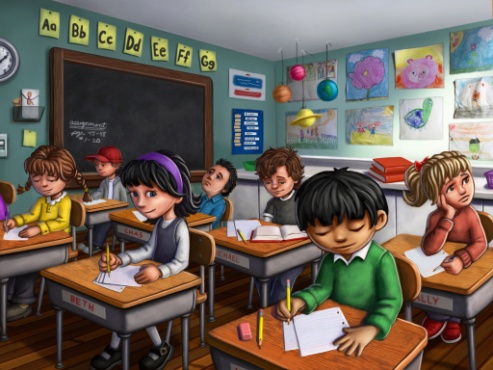 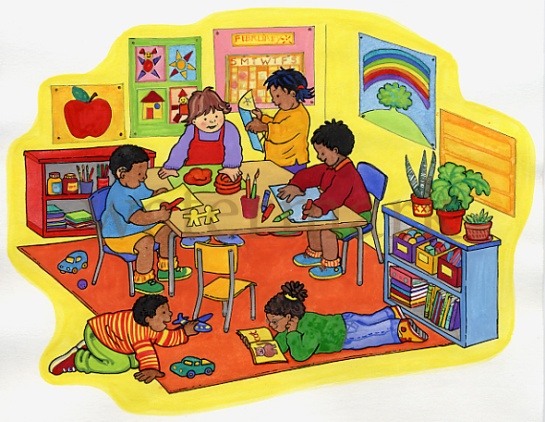 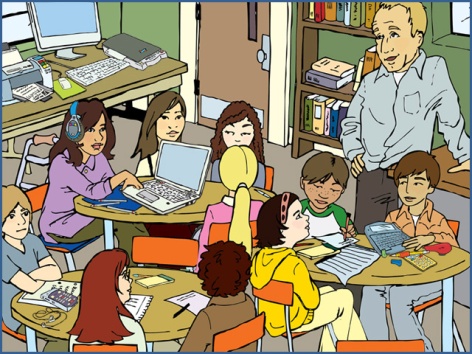 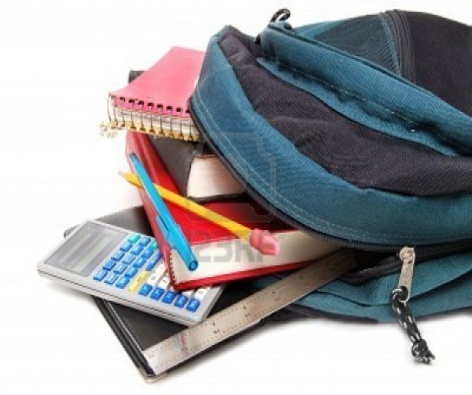 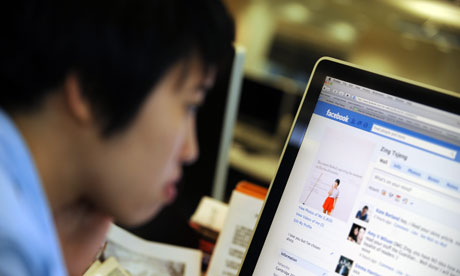 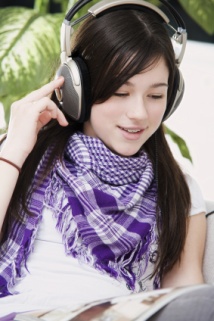 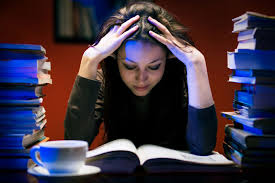 Fair game questions: ¿Qué hace ella/él? What is he/she doing? Respond in the “he/she” form (a/e ending) and explain what the person I point to is doing. ¿Qué hay en la clase?  Respond and tell me the vocabulary words that appear in the class¿Qué hay en la mochila? Respond and tell me the vocabulary words that appear in the backpack¿Es un buen o mal estudiante?  Respond and tell me if the person I point to is a good or bad student and tell me why (What is he/she doing that supports your response?).¿Qué clases tienes? What classes do you have Respond using “tengo” (I have) and explain to me what classes you have, who the maestro/maestro is and what period (periodo dos, tres, etc.)+2 if you have this paper the day of the oral exam  12345TotalGramática/use of verbs (x2)Verbs used incorrectlyVerbs used more incorrectly than correctlyDeveloping- Verbs used somewhat correctlyVerbs used mostly correctly, comprehension not impeded Verbs used correctly, comprehensible          /10Use of vocabulario Below-basicBasicDevelopingLevel appropriate Outstanding            /5Quality of response/preparationBelow-basicBasicDevelopingLevel appropriate Outstanding            /5FluencyAbundant hesitationMuch hesitation Some hesitationLevel appropriate hesitationMinimal to no hesitation             /5 Comments/notes:                                                                                                      /25 Comments/notes:                                                                                                      /25 Comments/notes:                                                                                                      /25 Comments/notes:                                                                                                      /25 Comments/notes:                                                                                                      /25 Comments/notes:                                                                                                      /25 Comments/notes:                                                                                                      /25